МДОУ «Детский сад №41 р.п. Петровское»Картотека игр сэкономическим содержанием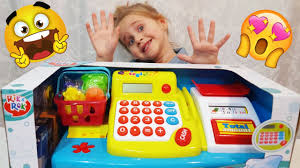 Подготовила :Локалова С.А. ВОСПИТАТЕЛЬ 1 КВ. КАТЕГОРИИ1«Дороже - дешевле»Задачи: формировать представление детей о различных видах товара, их классификации; учить применять жизненный опыт при анализе стоимости товаров, а так же использовать арифметические действия, раскладывая в последовательности от дешевого к дорогому, и наоборот.Возможны 3 варианта игры:1 – нужно разложить карточки по убыванию цены на товар и наоборот;2 – нужно разложить по две карточки и с помощью знаков определяют, какой товар «дороже», а какой «дешевле»;3- нужно выбрать одну карточку и объяснить, почему этот товар нужно купить в первую очередь.2«Семейный бюджет»Задачи: формировать у детей представления о некоторых составляющих семейного бюджета: пенсия, зарплата, стипендия.  Развивать арифметические навыки. Воспитывать уважительное отношение к людям, зарабатывающим деньги.Дети знакомятся с семьей, узнают об особенностях работы, занятиях. Папа и мама получают зарплату, бабушка и дедушка уже старенькие, не работают, но получают пенсию, сестра учится и за свой труд получает стипендию, брат ходит в детский сад и ничего не получает. Дети сами определяют у кого, какой доход (папа заработал 5 монет, мама – 2 и т.д.) Нужно определить, сколько всего заработали члены семьи?3«Числа и монеты»Задачи: развивать у детей навыки соотносить число  монете, развивать познавательный интерес, умение использовать полученные ранее знания.Дети берут карточки с монетами, под которую они должны положить полоску с цифрой равной монете. Нужно установить соответствие одно -рублевая монета – цифра 1, 2-х рублевая – 2 и т.д.4«Купи подарок другу»Задачи: развивать у детей умение подбирать монеты разного достоинства, в сумме составляющих цену подарка.Детям нужно выбрать подарок, определить его стоимость и подобрать необходимые монеты. Покупает подарок тот ребенок, который заплатит за товар соответствующую сумму.5«Копилка»Задачи: формировать у детей понятия о накоплении денежных средств, развивать навыки складывания чисел в пределах 10.Дети должны выбрать монеты разного достоинства так, чтобы в сумме они составляли для одной копилки – 5 рублей, для второй – 10 рублей.6«Бюджет моей семьи»Задачи: расширять знания дошкольников о составляющих компонентах семейного бюджета, формировать основы экономической культуры, воспитывать уважение к людям всех профессий.Дети разделяются на три семьи. Каждому нужно вытянуть карточку с изображением членов семьи, результатом их труда. Сумма заработанных денег на карточке не указана, дети определяют ее сами. Каждая семья должна определить свой семейный бюджет и в конце игры сравнить, у кого больше. Варианты семейного бюджета могут быть разные. Например: папа – врач, зарплата, мама – учитель, зарплата, дочь – студентка – стипендия; папа – водитель, зарплата, мама – продавец, зарплата, сын – воспитанник детского сада и т.д.7«Советы покупателю»Задачи: учить детей находить выход из экономической ситуации, формировать основы экономической культуры личности ребенка.Воспитатель предлагает детям решить различные экономические ситуации.Например:- Когда выгоднее покупать шубу зимой или летом? Почему?- В магазин привезли груши. В первом магазине свежие, большие, а во втором маленькие, немного испорченные. Цена у них одинаковая. В каком магазине быстрее купят груши?-девочка Маша решила навести больную бабушку и купить ей апельсины. В магазине они стояли 8 рублей, а на рынке 6 рублей. Где Маша купит апельсины? Почему?- Если цены на муку стали дороже, то, что произойдет с ценами на продукты из муки?-На что будет расход денег больше на покупку автомобиля или билета на самолет?8Маленькие покупкиЗадачи: продемонстрировать детям, что каждая вещь стоит денег, научить сопоставлять цену товара с имеющимися наличными деньгами.Дети выбирают товар, соотносят цену товара с имеющимися у них наличными деньгами, делают покупки: возможны два варианта – одну или две покупки по предложению ведущего.9ДоминоЗадачи: закрепить знания о названии, достоинстве монет, развивать внимание, память.Правила игры общие для игры «Домино». Один ребенок выкладывает карточку домино, следующий слева или справа, кладет карточку с соответствующим набором монет. В конце игры проверяется, правильно ли были подобраны карточки. На карточках могут быть изображены денежные знаки разных стран.10«Покупка тетушки Совы»Задачи: повышать уровень экономического развития дошкольников, развивать вычислительные навыки.Педагог предлагает детям помочь тетушке Сове, у которой 10 рублей  выбрать товар, которую она может купить, посчитать, сколько денег она может потратить и сколько у нее останется денег. Возможны варианты с различной суммой.11Числа и цифрыЗадачи: упражнять детей в составе чисел в пределах5, 10 – закреплять знания цифр.Детям раздаются карточки с изображением монет разног достоинства.  Нужно определить, какие цифры изображены на монетах. Какое   число соответствует монете. Далее дети берут карточки с пятирублевой монетой (10) и составляют число разными способами.12«Исправь ошибку»Задачи: развивать внимательность, умение анализировать, находить и исправлять ошибки.Воспитатель  говорит детям о том, что ему в магазине, возможно, неправильно разменяли денежную купюру и предлагает им проверить. Дети рассматривают карточки, считают и делают вывод о том, правильно или нет, разменяли деньги.13«Хватит ли?»Задачи: учить детей видеть равенство и неравенство денег разного достоинства.Воспитатель предлагает дошкольникам побыть в роли руководителя предприятия и выдать сотрудникам зарплату. При этом поясняет, что у всех, работников она одинаковая и озвучивает какая.         Хватит ли денег? Как узнать? Как проверить?  Дети считают, какая должна быть сумма, сравнивают с имеющейся суммой. И в случае, сели денег достаточно, то выдают зарплату, если нет, берут деньги в банке.Возможен вариант с различной суммой зарплаты у всех сотрудников.14«Деньги  в ряд»Задачи: закрепить умение строить последовательный ряд по величине.Воспитатель дает детям монеты разного эквивалента. Воспитанникам нужно разложить монеты в ряд в порядке увеличения (уменьшения).15«Угадай»Задачи: закрепить навыки счета в пределах (…)В центре круга сидит Мишка. Воспитатель объясняет детям, что Мишка хочет купить книжку. Если к стоимости книжки добавить число 1, то получится число (…). Сколько стоит книжка?Далее Мишка предлагает угадать следующие задания: «В копилке денег меньше (…) на 1. В другом магазине книжка стоит больше (…) на 1 и т.д.»16«Магазин»Задачи: развивать наблюдательность и внимание, закреплять навыки счета в пределах (…).У лесных зверей открылся магазин. (на картинках изображены товары – игрушки с указанием цены). Однажды на новый год в магазин пришел заяц и купил своим трем зайчатам два мяча и куклу. Сколько он потратил денег? Что дороже мяч или кукла?Возможные варианты вопросов:-Сколько нужно денег волку, чтобы купить своим двум волчатам по машинке?-Хватит ли  белки 10 рублей, чтобы купить двум бельчатам по одному воздушному шарику? И т.д.17«Подбери деньги»Задачи: упражнять детей в счете по названному числу и запоминании его, учить находить равное количество денег, монет.Воспитатель говорит детям о том, что они будут учиться отсчитывать столько монет, сколько он скажет. Каждый ребенок по очереди получает задание принести  определенное количество монет и положить их на стол. Другим воспитанникам воспитатель поручает проверить, правильно ли выполнено задание, а также посчитать сумму, которую составляют эти монеты.Можно предложить детям принести не только определенное количество монет, но и  определенную сумму денег.18«Магазин игрушек»Задачи: дать воспитанником возможность осуществлять самостоятельно процесс купли-продажи; развивать умение видеть материал, из которого изготовлен товар, место производство и цену.На столе разложены игрушки с ценниками, товарными знаками и ценой. У детей имеется определенная сумма бумажных  игровых денег (муляж). Прежде чем купить понравившуюся игрушку, дети анализируют, из чего она изготовлена, где и кто ее сделал, а также  сколько она стоит и хватит ли у них денег, чтобы купить ее. По мере того, как покупаются игрушки, продавец добавляет новые.19 «Интересные покупки»Задачи: формировать у воспитанников знания о покупательной силе денежных знаков.Детям предлагаются товары разной стоимости, а так же деньги разного достоинства. Воспитатель дает дошкольникам задание с последующим усложнением:-купить товар, который стоит определенную сумму денег;- назвать товар, который можно купить за определенную сумму денег;-самостоятельно узнать и назвать несколько товаров, которые можно купить за определенную сумму денег.20 «Лотерея»Задачи: познакомит воспитанников с понятием «лотерея» и особенностями ее розыгрыша.Дети, имея игровые деньги, покупают лотерею, а далее все разыгрывается как в настоящей лотерее. В мешочки перемешиваются карточки с номерами лотерейных билет, один воспитанник достает  и называет номер лотереи, на которую выпал выигрыш. Дети сравнивают свои билеты с выпавшим номером. Лотерея беспроигрышная.